                                  Автономная некоммерческая организация дополнительного профессионального образования «Открытый институт профессионального образования»Выпускная работа«Социально значимая  проектная деятельностькак  механизм  совершенствованиявоспитательного  процесса  в гимназии»Исполнитель:                                                                                М.В. Катаева                                                                                                        зам. директора по ВР  МАОУ «Гимназия №8» г. ПермьРуководитель:                                                                     В.А. Виноградова,                                                                                              к.п.н., доцент,                                                              АНО ДПО «ОИПО»                                                                       Заслуженный учитель РФПермь 2019СодержаниеВведение……………………………………………………………………………..21.Теоретическое  обоснование проблемы ведения социально значимой проектной деятельности  в условиях реализации ФГОС......................................5Воспитательная деятельность педагогов. На какие цели  ориентирует ФГОС?.......................................................................6Социальное   проектирование - эффективная    технология воспитательной деятельности в рамках ФГОС. …………………………8Основные    принципы    организации   и управления  социально значимой    проектной деятельностью……………………………………………………….. 9II.    Организация социально значимой  проектной   деятельности в МАОУ «Гимназия №8» г. Перми…………………………………………………………..132.1.    Нормативно-правовое обеспечение социально значимой проектной   деятельности ………………..……………………………………………………………..132.2. Социально значимая деятельность гимназии: проектная история (опыт   и достижения)………...............................................................................................142.3. Механизмы управления социально значимой проектной деятельностью в гимназии…………………………………………………………………………………….. 16III.Заключение…………………………………………………………………….. 26Библиографический список………………………………………………………. 27ВведениеАктуальность          Современное развитие российского государства требует, чтобы система образования содействовала становлению инновационной экономики, формированию у обучающихся гражданской идентичности, активности, мобильности, самостоятельности в решении жизненных проблем, навыков сотрудничества, чувства ответственности за то, что происходит вокруг. Эти задачи сформулированы в нормативных документах: в законе «Об образовании в РФ», ФГОС, Президентской программе «Наша новая школа».  Приоритетными компетенциями личности должны стать: способность к самоорганизации, умение отстаивать свои права в рамках позитивных взаимоотношений с социумом, активное участие в преобразовании окружающей действительности. Социальный заказ общества, обращённый к школе, заключается в формировании эрудированных и творчески свободных, мыслящих креативно, способных планировать и прогнозировать своё будущее личностей.     В настоящее время в арсенале воспитательных средств образовательных организаций прочно заняла своё место осуществляемая под руководством педагога проектная деятельность обучающихся. Привлекая обучающихся к участию в работе над проектом, педагог осуществляет не только и не столько воспитательную и образовательную функции, он в полной мере решает задачу личностного развития ребёнка.    Умение ставить и решать проблемы, умение работать с информацией, творчество и любознательность, критическое и системное мышление, направленность на саморазвитие, социальная активность и ответственность, коммуникативные умения – вот качества, необходимые выпускнику современной школы.    Социально значимая проектная деятельность  стимулирует активную гражданскую позицию, позволяет решать основные воспитательные задачи: формирование у обучающихся гражданской ответственности и правового самосознания, духовности и культуры, инициативности, самостоятельности, способности к успешной социализации в обществе и активной адаптации на рынке труда.   Социально значимая проектная деятельность сохраняет свою актуальность для МАОУ «Гимназия №8»   по следующим причинам: -  положительный  имидж  гимназии у родителей и общественности района, города; гимназия является социокультурным  центром микрорайона;- накоплен значительный опыт организации  социально значимой   деятельности  учащихся,  педагогов и  родителей, опыт волонтерского движения, социального партнерства;2- достигнуты значительные успехи в реализации социально значимых проектов, которые высоко оценены на различных уровнях.  Проблема. Результаты SWOT-анализа  внутренних факторов развития МАОУ «Гимназия№8» позволили выявить сильные и слабые стороны состояния внутреннего потенциала организации для ведения социально значимой проектной деятельности.Сильные стороны: были приведены выше. Слабые стороны: Смена административной команды гимназии, уход опытных педагогических кадров (классных руководителей, педагогов дополнительного образования), слабый приток молодых специалистов.Высокая загруженность обучающихся (особенно основной и старшей школы) и педагогов. Возрастает количество различной отчетности.Низкий уровень мотивации всех участников образовательного процесса и социума к социальной проектной деятельности.Отсутствие у части подростков твердых жизненных установок. Негативное влияние СМИ и социума.       Становится очевидным, что за последние два года в гимназии  наблюдается снижение  активной деятельности по социальному проектированию. Сократилось количество проектов, уменьшился охват обучающихся социально значимой проектной  деятельностью.В 2019-2021 гг. работа по ведению проектной социально значимой деятельности продолжается, но требуется дальнейшее осмысление, создание дополнительных условий, поиск новых подходов в управлении данной деятельностью в образовательной организации.         Все члены педагогического коллектива понимают важность проектных методов обучения и воспитания в современном образовательном процессе, в развитии творческих и интеллектуальных способностей обучающихся, их личностных качеств. Социально значимые проекты  - современная социальная технология развития, обучения и воспитания. Без вовлечения детей и взрослых в созидательную социальную деятельность на благо местного сообщества, невозможно решать главную задачу школы -  образование и воспитание детей и подростков - настоящих граждан своей страны, заинтересованных и активно участвующих в социальных процессах, направленных на улучшение качества жизни там, где они живут, учатся, работают. Приоритетное значение в организации целенаправленной социальной деятельности и социализации обучающегося должна иметь проектная работа, так как именно этот вид деятельности позволяет обучающимся вносить свой осознанный и конкретный вклад в реализацию коллективной идеи, в том числе в форме социальной практики. 3Актуальность и практическая значимость работы заключается в поиске новых подходов к ведению социально значимой проектной деятельности, созданию условий для  совершенствования и повышению ее роли в воспитательном процессе. Таким образом, развитие и совершенствование социально значимой проектной деятельности обучающихся, педагогов, привлечение  социальных партнеров становится одной из важных задач в воспитательной работе  гимназии.Цель: обобщение опыта организации социально значимой проектной деятельности в гимназии, создание новой программы воспитания ОО, вовлечение в социально значимую проектную деятельность 100% педагогов, 100% обучающихся начальной школы и основной школы, 60% обучающихся старшей школы.Предполагаемые результаты:- В 2019-2021 гг. в социально значимую проектную деятельность будут вовлечены 100% педагогов, 100% обучающихся начальной школы и основной школы, 60% обучающихся старшей школы.- Будет создана новая программа воспитания ОО –  2020 г.- В марте 2020 г. будет проведен педагогический совет по данной тематике.- Обучающиеся и педагоги ОО станут активными участниками различных проектных конкурсов, семинаров, форумов, показывая высокие результаты.- Повысится мотивация к ведению социально значимой проектной деятельности всех  субъектов  образовательных отношений.    Дополнительные эффекты:- создание школьного банка социальных проектов;- обобщение опыта работы, освещение в СМИ;- пополнение  портфолио обучающихся и педагогов;- укрепление социальных партнерских связей.4Теоретическое  обоснование проблемы ведения социально значимой    проектной деятельности  в условиях реализации ФГОС.     Метод проектов был предложен и разработан в 20-е годы прошлого столетия американским философом и педагогом Джоном Дьюи и основывался на гуманистических идеях в философии и образовании. Дьюи предлагал строить обучение на активной основе, используя целенаправленную деятельность учеников с учетом их личной заинтересованности в этих знаниях и получая в итоге реальный результат.       В России идеи проектного обучения возникли практически в то же время, что и в Америке. Уже в 1905 году русский педагог С. Т. Шацкий возглавил небольшую группу коллег, пытавшихся активно использовать проектные методы в практике преподавания. При советской власти  их идеи и опыт работы стали широко внедряться в практику школы, но  в 1931 году постановлением ЦК ВКП(б) метод проектов был осужден, а использование его в работе учителей запрещено. Вместе с тем в зарубежной школе данный метод развивался весьма успешно, приобретая все большую популярность.       В настоящее время, когда и в нашей стране возникла необходимость в качественно новых характеристиках образовательных систем, в которые входят вариативность, полифункциональность, целостносообразность, акцент на освоение обучающимися ценностей и способов деятельности человека в социокультурной среде, метод проектов снова востребован и популярен.   Социальное проектирование, осуществление социально  значимой деятельности является важным средством воспитания и социализации учащихся. Развиваются организаторские, творческие, коммуникативные способности, школьники познают мир. Практические навыки и умения, социальные установки и ценности, которые формируются в процессе самоуправления, во многом определяют социальные перспективы выпускников, их способность в дальнейшем участвовать и в местном самоуправлении, и в управлении страной.Социальный проект - это индивидуальная или групповая деятельность учащихся, целью которой является улучшение социальной среды и условий жизни, возможность детям в реальном деле попробовать свои силы, не ограничиваясь только рассуждениями о своей готовности помогать окружающим.  Социально значимая деятельность связана с развитием гражданского сознания человека, патриотических чувств и понимания своего общественного долга. Именно готовность приносить пользу людям, выбор и направленность инициативы определяет ценностное самосознание подростка как гражданина и общественного деятеля.51.1.Воспитательная деятельность педагогов. На какие цели  ориентирует ФГОС?   Одним из главных официальных документов, на основании которых сегодня строится работа школы, является Федеральный государственный образовательный стандарт общего образования (ФГОС).  Согласно ФГОС ОО, цель работающих в школе педагогов - помочь школьникам в достижении ими предметных, метапредметных и личностных результатов. Причем последние из них - личностные результаты школьника - являются, по сути, целью именно воспитательной деятельности педагогов. В тексте стандарта даются лишь общие требования к личностным результатам. Сами они здесь не описываются, но указано, они «должны отражать:1)воспитание российской гражданской идентичности: патриотизма, уважения к Отечеству, прошлому и настоящему многонационального народа России; осознание своей этнической принадлежности знание истории, языка, культуры своего народа, своего края, основ культурного наследия народов России и человечества; усвоение гуманистических, демократических и традиционных ценностей многонационального российского общества; воспитание чувства ответственности и долга перед Родиной;2)формирование ответственного отношения к учению, готовности и способности обучающихся к саморазвитию и самообразованию на основе мотивации к обучению и познанию, осознанному выбору и построению дальнейшей индивидуальной траектории образования на базе ориентировки в мире профессий и профессиональных предпочтений, с учетом устойчивых познавательных интересов, а также на основе формирования уважительного отношения к труду, развития опыта участия в социально значимом труде;3)формирование целостного мировоззрения, соответствующего современному уровню развития науки и общественной практики, учитывающего социальное, культурное, языковое, духовное многообразие современного мира;4)формирование осознанного, уважительного и доброжелательного отношения к другому человеку, его мнению, мировоззрению, культуре, языку, вере, гражданской позиции, к истории, культуре, религии, традициям, языкам, ценностям народов России и народов мира; готовности и способности вести диалог с другими людьми и достигать в нем взаимопонимания;5)освоение социальных норм, правил поведения, ролей и форм социальной жизни в группах и сообществах, включая взрослые и социальные сообщества; участие в школьном самоуправлении и общественной жизни в пределах возрастных компетенций с учетом региональных, этнокультурных, социальных и экономических особенностей;6)развитие морального сознания и компетентности в решении моральных проблем на основе личностного выбора, формирование нравственных чувств и нравственного поведения, осознанного и ответственного отношения к собственным поступкам;67)формирование коммуникативной компетентности в общении и сотрудничестве со сверстниками, детьми старшего и младшего возраста, взрослыми в процессе образовательной, общественно полезной, учебно-исследовательской, творческой и других видов деятельности;8)формирование ценности здорового и безопасного образа жизни; усвоение правил индивидуального и коллективного безопасного поведения в чрезвычайных ситуациях, угрожающих жизни и здоровью людей, правил поведения на транспорте и на дорогах;9)формирование основ экологической культуры, соответствующей современному уровню экологического мышления, развитие опыта экологически ориентированной рефлексивно-оценочной и практической деятельности в жизненных ситуациях;10)осознание значения семьи в жизни человека и общества, принятие ценности семейной жизни, уважительное и заботливое отношение к членам своей семьи;11)развитие эстетического сознания через освоение художественного наследия народов России и мира, творческой деятельности эстетического характера [ 7].    Это общее понимание личностных результатов как цели воспитания конкретизируется в методическом пособии Д.В.Григорьева и П.В.Степанова «Внеурочная деятельность школьников. Методический конструктор».    Общей  целью (и планируемым результатом) воспитания можно считать личностный рост ребенка, который представляет себе процесс:- во-первых, усвоения  им социальных знаний;- во-вторых, развитие его социально значимых отношений;- в-третьих, приобретение им опыта осуществления социально значимых действий.[3] .  Приобретенные знания, отношения, опыт подготавливают почву для овладения ребенком  социально значимыми видами  деятельности. Такой качественный скачок от знаний, отношений, действий - к деятельности - возможно совершить, применяя технологию социального проектирования, в ходе реализации социально значимого проекта.     Творческий процесс конструирования системы социальных действий, направленных на преодоление существующих социальных проблем, на позитивные изменения, на развитие социальной ситуации называется социально значимым проектом. Социальное проектирование — замечательный способ научить подростков увидеть актуальные социально значимые проблемы, включиться в практическую деятельность по их решению, сформировать социальные компетентности, развить специфические умения и навыки: проектирования, прогнозирования, исследования, проблематизации, презентации. Эта деятельность дает ребенку возможность для самовыражения (проявления способностей, лучших качеств, самопрезентации); самоутверждения (возможности поверить в свои силы, ситуация успеха); самоопределения (проигрывание различных ролей, определение собственных приоритетов); самореализации[1].7   Социальная проектная деятельность позволяет повысить активность, самостоятельность и ответственность участников проектной деятельности, сформировать навыки группового взаимодействия, правовую, коммуникативную, социальную, гражданскую компетентности обучающихся.1.2.Социальное проектирование - эффективная технология воспитательной деятельности в рамках ФГОС.        В общеобразовательных организациях России социальное проектирование получило достаточно широкое распространение как комплексный метод, содействующий выполнению требований ФГОС к достижению личностных и метапредметных результатов образования, созданию благоприятного микроклимата в образовательной организации и регионе, развитию культуры добрососедских отношений.    Социальное проектирование позволяет успешно решать основные задачи ФГОС, направленные на достижение воспитательных результатов на трех уровнях:- Социальная проба – когнитивный (первый) уровень.- Социальная практика – эмоционально-волевой (второй) уровень.- Социальное проектирование – деятельностный (третий) уровень.      Цель социального проектирования:1. Привлечение внимания воспитанников к актуальным социальным проблемам местного сообщества;2. Включение обучающихся в реальную практическую деятельность по разрешению    проблем силами самих учащихся.      Основные задачи социального проектирования:- повысить общий уровень культуры детей и подростков за счет получения дополнительной информации;- формировать социально-личностные компетенции: навыки «разумного социального» поведения в сообществе, совершенствовать полезные социальные навыки и умения (планирование предстоящей деятельности, расчет необходимых ресурсов, анализ результатов и окончательных итогов и т.п.), социальная мобильность и т.д.;- формировать свою Я - концепцию и мировоззрение;- устанавливать новые способы социального взаимодействия с миром взрослых.- закрепить навыки командной работы [2].   Таким  образом, участие в социальном проектировании  - путь к личностной социальной и профессиональной успешности.8
Социально - образовательный проект - форма, которая, с одной стороны, учит детей находить достойное место своим инициативам в сложно организованном, динамично  изменяющемся  социуме, с другой стороны, устойчиво обеспечивает достижение в социальном творчестве школьников воспитательных результатов третьего уровня (получение детьми опыта самостоятельного общественного действия). Это наиболее сложная форма, предполагающая включение детей в реальный социальный контекст, его анализ и педагогически обеспеченный переход ребенка к осуществлению самостоятельного общественного действия. 1.3.	Основные принципы  организации и управления социально значимой проектной   деятельностью Методика социально - образовательных проектов разработана на основе следующих принципов:востребованность и социальная значимость результатов деятельности, возможность оценить ее эффективность;участие ребенка в создании замысла проекта, включающего анализ проблемного поля, личное самоопределение, постановку конкретной цели;опора проекта на управление ресурсами (человеческими, знаниевыми и др.), коллективно-распределительный характер деятельности, кооперацию с «внешними» социальными агентами, имеющими отношение к выявленному проблемному полю;образовательное сопровождение всего хода осуществления проекта с позиции обеспечения рефлексии ребенком используемых средств, полученных результатов, эффективности деятельности, планирования нового цикла [3].    Социально – образовательный проект является и образовательной технологией, смысл которой – в обучении социальному действию, а также в освоении, изучении ребенком социального пространства, развитии социальной компетентности.   Другой образовательный аспект связан с освоением самой деятельности проектирования (проектная компетентность). Дополнительные образовательные эффекты обусловлены  освоением той предметной области, в фокусе которой разворачивается проект (экология, социальная педагогика, языкознание, здоровьесбережение и т.д.).  При организации работы по социальному проектированию необходимо  учитывать следующие  принципиальные моменты:Обязательную ориентацию на осуществление социального действия.Направленность на решение реальной, конкретной социально значимой проблемы. Необходимость строгого учета социального контекста.Групповой  характер  социально – образовательного проекта.Ориентацию на социальное партнерство.Определенность непосредственного предмета деятельности детей в рамках социального партнерства по предмету [ 3].9Этапы (шаги)  социально значимого проекта:Изучение общественного мнения и определение актуальной социальной проблемы.Привлечение участников и общественности для решения данного социального проекта.Определение целей и задач социального проекта.Определение содержания социального проекта. Составление плана работы. Распределение обязанностей.Определение необходимых ресурсов и составление бюджета.Разработка системы оценки проекта.Формирование общественного мнения.Поиск деловых партнеров. Составление предложений по проекту.Проведение официальных переговоров. Получение необходимых ресурсов.Проведение плановых мероприятий.Анализ и отчет по результатам реализации  проекта.    При организации  работы по социальному проектированию как на уровне ОО, так и на уровне  конкретного социально значимого проекта руководитель (куратор проекта) осуществляет все  управленческие функции: организацию, планирование, контроль, регулирование, стимулирование, учет и анализ деятельности для достижения конкретной цели.     Модель управления проектной деятельностью в   ОО отличается деятельностно-функциональным характером управления. Также существует нацеленность управления на оптимальный и эффективный результат.    В управлении любой деятельностью взаимодействуют несколько субъектов. В данном виде деятельности  это администрация школы, учителя,  обучающиеся, родители.     Координатором организации социально значимой проектной деятельности в ОО может выступать руководитель (директор школы), кто-либо из административно - методических работников, учитель, преподаватель дополнительного образования и т.д. Также руководителем, в зависимости от проекта, его масштабности, целевой аудитории, проблематики и продолжительности, может быть любой лидер, организатор, активист из числа педагогов, родителей, выпускников, старшеклассников и других представителей школьного сообщества [ 3 ].Функции руководителя (координатора проекта):- поиск участников проекта;- консультирование участников проекта;- связь с другими организациями, СМИ, специалистами, мнение или знания которых необходимы участникам проекта;- методическая поддержка проектной деятельности;-поэтапное отслеживание результатов проектной деятельности;-организация поддержки ресурсного обеспечения проекта;- стимулирование участников к самооценке;-организация защиты и внешней оценке проекта.10     Немаловажная роль при выполнении проектов отводится родителям обучающихся. Они поддерживают своих детей в течение всего проектного процесса, помогают им.Каждый проект должен пройти количественные показатели (востребованность проекта, охват общественности, количество конкретных дел: акций, мероприятий и др., т.е.Показатели социального развития личности (динамика уровня развития личности: не умел - научился, не знал - узнал, не имел - приобрел и т.п., качество продуктов социально-творческой деятельности (поделок, рисунков, походов, акций), характер реализованных инициатив и др.).Показатели социальной адаптации личности (повышение уровня социальной успешности участников, активность).Показатели общественного мнения (популярность проекта, социально-профилактический эффект, заинтересованность социальных партнеров, отклик в средствах массовой информации).Технологические показатели (уровень организации в целом и отдельных мероприятий, четкость и эффективность управления, организационная культура участников).Экономические показатели (соотношение затрат с социально-педагогическим эффектом, привлечение дополнительных материально-технических ресурсов) [ 8 ].Факторы успешности и эффективности социального проектирование в ОО:-добровольность участия в проекте;-оптимальное распределение  времени работы над проектом;-эффективное распределение обязанностей между участниками проекта;-корректная позиция педагога;- поддержка проекта администрацией ОО;-заинтересованность в результатах проектной деятельности органов власти, общественности, родителей и т.д.При организации проектной деятельности, необходимо учитывать факторы, влияющие на результат. Среди них:Работать должна команда единомышленников. Если проектная/ инициативная группа распадается или уходит из проекта руководитель, то проект, как правило, не может быть реализован эффективно, качественно, в срок.Нельзя упускать использование технологий работы с добровольцами, с партнерами, со спонсорами, со СМИ.В ходе проекта необходимо от постановки проблемы до получения результатов собирать все информационные материалы - публикации, опросы, образцы анкет, отзывы, фотографии и др. - для создания портфолио проекта.11Анализ полученных результатов, положительных и отрицательных, обмен опытом, обсуждение готовящихся мероприятий, консультации по сложным вопросам - обязательные составляющие хода всего проекта.          Завершение проекта должно иметь «точку» - подведение итогов, анализ изменившейся ситуации, награждение активистов, поощрение добровольцев, благодарность донорам, партнерам, систематизация информационных материалов проекта.Отчет о реализации проекта должны получить все заинтересованные стороны: участники проекта, спонсоры, партнеры, представители власти, средства массовой информации и др. Объем информации и форма отчета определяются в зависимости от того, кому он предназначен. Возможные варианты предоставления результатов проекта: публикация в СМИ, письмо благодарности спонсору (партнеру), стенгазета, благодарность добровольцам и родителям, публикация отчета как отдельного издания, другое [ 3 ].  Результатом участия школьников в социально значимых проектах, реализуемых во внеурочной деятельности, может стать приобретение опыта самостоятельного социального действия. Опыт:- исследовательской деятельности;-публичного выступления по публичным вопросам; -природосберегающей и природоохранной деятельности;-сбережения памятников истории и культуры; -интервьюирования и проведения опросов общественного мнения;-общения с представителями других социальных групп,  других поколений;-волонтерской деятельности;-заботы о младших и организации их досуга;-самостоятельной организации праздников и поздравлений;-самообслуживания, самоорганизации и организации совместной деятельности  с другими детьми;-управления другими людьми и взятие на себя ответственности за других людей [ 11 ].         Подводя итоги вышесказанному отметим, что актуальность и ценность метода социального проектирования — в возможности одновременного решения целого ряда воспитательных задач.                 Разрабатываемые обучающимися социальные проекты, как правило, отражают актуальные, социально значимые проблемы. Само участие в создании социального проекта предлагает обучающимся сделать несколько последовательных шагов в реальную окружающую их действительность, чтобы изучить её, осознать происходящее и оставить свой собственный позитивный след.  Социальное проектирование способно выполнять и психолого-педагогическую задачу адаптации и социализации подростка в современном обществе, что на сегодняшний день является одним из главных направлений образования. Социальное проектирование позволяет объединить детей, наполнив их взаимодействие творчеством, поиском, созидательной деятельностью. 12II.    Организация социально значимой  проектной   деятельности в МАОУ «Гимназия №8» г. Перми   В МАОУ «Гимназия №8»  накоплен большой опыт организации социально проектной  деятельности, которая  охватывает весь воспитательный процесс. Но на данный момент в гимназии  имеются некоторые проблемы  в организации   этой деятельности. Требуется осмысление сильных и слабых сторон, обобщение, некоторая корректировка, систематизация, новый подход к организации работы по данному направлению.2.1.    Нормативно-правовое обеспечение социально значимой проектной   деятельностиНормативно - правовое  регулирование социально значимой проектной деятельности отражено в нормативно - правовых актах РФ  и   локальных актахГимназии.МАОУ «Гимназия №8»  в регулировании социально значимой проектной деятельности опирается на следующие нормативно - правовые документы федерального, регионального и локального значения.- Федеральный закон «Об образовании в Российской Федерации» .№ 273-ФЗ от 29.12.2012г. (в котором описываются условия, необходимые для обеспечения защиты конституционного права граждан РФ на образование, для экспериментальной и инновационной деятельности в сфере образования и пр.);-Национальная образовательная инициатива «Наша новая школа», утвержденная Президентом Российской Федерации от 04.02.2010  № Пр-271;- Федеральный государственный образовательный стандарт начального общего образования, утвержденный приказом Министерства образования и науки Российской Федерации от 06.10.2009 № 373;Федеральный государственный образовательный стандарт основного общего образования, утвержденный приказом Министерства образования и науки Российской Федерации от 17 декабря 2010г. № 1897;-Распоряжение Правительства Российской Федерации от 29 мая   2015 г. N 996-р  "Стратегия развития воспитания в Российской  Федерации на период до 2025 года";- Концепция  развития образования г. Перми  до 2030 года;- Программа развития гимназии «Лаборатория Успеха» 2017-2021гг.( в которую включены проекты «Гимназия –Центр экологического образования», «Мы –это ты, страна!. Российское Движение Школьников»);-Программа  социальных проб и практик «Ориентир»- Программа  внеурочной  деятельности на 2019-2020  учебный год-Положение об общественно-полезной деятельности обучающихся- Положение об отряде добровольцев «Дорога Добра»13- Положение о городской научно-практической конференции «Аз.Буки.Веди» (начальная школа)- Положение о научно - практической конференции «Предки. Современники. Потомки» (средняя и старшая школа)-Положение о городском и районном фестивале песни на иностранном языке «Серебряные колокольчики»- Положение о школьном издательском проекте «Классный форум» (создание печатных и электронных газет класса);- Положение о призе «Доброе сердце» - награждение на итоговом гимназическом празднике «Наши лидеры»  за добровольческую и социально значимую деятельность;- Положение о Школьном Спортивном Клубе (ШСК)- Положение об отряде «России Верные Сыны» РВС;При разработке и реализации  социально значимых проектов разрабатывается   Положение о конкретном проекте или конкурсе проектов (например «Положение о литературно-творческом проекте «Лермонтовский ангел продолжает свой полет…», посвященный 200-летию со дня рождения М.Ю. Лермонтова).Таким образом, социально значимая проектная деятельность в МАОУ «Гимназия №8» регламентирована не только нормативными актами РФ, Пермского края, но и локальными актами образовательной организации.В будущем планируется создать дополнительный локальный акт – «Положение о социально значимой проектной деятельности обучающихся, педагогов, родителей МАОУ «Гимназия №8» (создание «Проектной лаборатории»).В данном Положении будут закреплены особенности реализации социально значимой проектной деятельности в соответствии с требованиями ФГОС.2.2. Социально  значимая деятельность гимназии: проектная история (опыт    и достижения)За многие годы в гимназии накоплен большой опыт функционирования воспитательной системы культурно-нравственной ориентации, сформированы богатые традиции, сложился определенный уклад школьной жизни. Девиз гимназии - «Прекрасное пробуждает доброе!».      В течение многих лет активно разрабатываются и реализуются социально значимые проекты гражданско-патриотической, творческой, здоровьесберегающей, экологической, краеведческой, благотворительной направленности от школьного до международного уровня. В разных видах проектной и добровольческой   деятельности участвуют до 90-95% обучающихся и родителей гимназии. 14      С целью развития гражданской активности и  самосознания, с 2007 года в школе действует детско-юношеское общественное объединение отряд волонтеров «Дорога Добра». Пятнадцать лет гимназия сотрудничает с организацией «Вектор Дружбы», имеет звание «Почетный участник». За годы сотрудничества было разработано и реализовано много социально значимых проектов различной направленности, которые становились победителями городских и краевых конкурсов (например, проект «Солдаты с улицы Рыбалко»).  Было проведено пять городских фестивалей песни на иностранном языке «Серебряные колокольчики». Гимназия - призер городского конкурса на лучшую организацию патриотического воспитания.  Интеллектуальные команды гимназии неоднократно становились победителями городских, краевых, всероссийских  турниров. В гимназии сильны спортивные традиции. В числе десяти лучших спортивных школ города в гимназию была доставлена Чаша эстафеты Олимпийского огня. Создан школьный спортивный клуб «Гепард». Гимназия сотрудничает со многими социальными партнерами: учреждениями образования, культуры, спорта, детскими и взрослыми общественными организациями и объединениями.  Главные партнеры гимназии - родители.	Школа имеет 20-летний опыт работы в области социального проектирования, включающего в себя социальную пробу, социальную практику и социальный проект. Это цельное комплексное явление и его элементы содержательно, логически и структурно связаны друг с другом. Данная практика является необходимым условием  для духовно-нравственного становления ребенка в подростковом возрасте и позволяет учащимся решать основные задачи социализации.Эти и многие другие факторы сыграли решающую роль в пользу выбора гимназии в качества пилотной площадки федерального уровня по отработке и трансляции технологий и практик деятельности РДШ (Российского движения школьников). Для гимназии это возможность расширения воспитательного пространства и  средство формирования гражданской российской идентичности, что является стратегической задачей в воспитании подрастающего поколения. Проект «Мы - это ты, страна!» Российское Движение Школьников» входит в Программу развития гимназии на 2017-2021 гг.Цель проекта: создание условий для  развития личности, разделяющей российские традиционные духовные ценности, способной реализовать свой потенциал в условиях современного общества, готовой к мирному созиданию и защите Родины; условий для творческой самореализации, личностного самоопределения, развития индивидуальности, формирование гражданина обновленного социума в рамках работы  федеральной  пилотной  площадки  РДШ.        Гимназия активно выходит на экологическое образование и воспитание обучающихся, активно участвует в экологических проектах и акциях. 15Гимназия является инициатором и организатором  районных и городских экологических событий, направленных на формирование активной  жизненной позиции, базирующейся на системных знаниях об окружающей среде, умениях и навыках по ее оздоровлению через участие в проектной исследовательской и социально значимой деятельности:  «Весенний скворечник», «Четыре лапы», «Экологический серпантин», «Собака бывает кусачей…», «День Земли», «Внимание, батарейка» и многих других. Экологический проект «ЭкоLINE» стал победителем городского конкурса школьных экологических проектов «Пермь-мастерская будущего-2017» и реализовывался  при финансовой поддержке ООО «ЛУКОЙЛ - Пермнефтеоргсинтез».Проект «Гимназия - центр экологического образования» также входит в Программу развития гимназии на 2017-2021 гг.Цель проекта: создание системы экологической подготовки и воспитания обучающихся гимназии, направленной на организацию учебной и внеурочной деятельности, формирование активной жизненной позиции, базирующейся на системных знаниях об окружающей среде, умениях и навыках по её оздоровлению, а также формирование профессиональных ориентаций.      Таким образом, можно отметить, что в гимназии  накоплен значительный опыт проектной социально значимой деятельности. Необходимо эту работу продолжать и совершенствовать, применяя новые подходы к ее организации. 2.3. Механизмы  управления  социально  значимой  проектной деятельностью  в гимназии      В управлении  проектной социально значимой деятельностью  на уровне гимназии  необходимо отметить  следующие  организационные моменты:Выбор  тематики  и направленности социально значимых проектов в гимназии  осуществляется по разным причинам:Проект является системообразующим, входит в  «Программу развития гимназии».Соответствует объявленной теме Года в РФ, юбилейным датам и событиям в истории и культуре страны.Организованы Департаментом образования г. Перми, районной администрацией, районными и городскими учреждениями культуры и спорта, детскими и молодежными общественными организациями.Традиционные ежегодные проекты гимназии.Конкурсы социально значимых проектов разного уровня – район, город, край, страна.Актуальные проблемы  школы и социума – класс, гимназия, район, город, страна.Инициируется  учащимися, родителями, педагогами гимназии.16 Социально значимые проекты  реализуются   во внеурочной деятельности практически  по всем ее направлениям:17При выборе, разработке, реализации социально значимых проектов огромное значение имеет  социальное партнерство.  Социальные партнеры могут выступать  как заказчики, спонсоры, ресурсное обеспечение проекта.         Социальное партнерство в образовании – особый тип отношений, позволяющий наиболее оптимально и эффективно достигать качества образования. Социальные партнеры, представители бизнес-структур, предприятий и организаций не менее образовательного учреждения заинтересованы в том, какой выпускник придет к ним. Это объясняет желание участвовать в делах учреждения, развивать сотрудничество, помогать в решении различных проблем.        Заинтересованные в достойном уровне образованности и воспитанности обучающихся социальные партнеры (представители учреждений культуры, дополнительного образования, здравоохранения, сферы услуг, службы занятости), сотрудничая с образовательными учреждениями и педагогами, решают общую задачу воспитания подрастающего поколения [ 2].  Социальное партнерство – залог успешности социально значимой проектной деятельности.     Социальное партнерство – особый вид совместной деятельности между субъектами социума, характеризующийся доверием, общими целями и ценностями, добровольностью и долговременностью отношений, а также признанием взаимной ответственности сторон за результат их сотрудничества и развития.   Современная школа является сферой, в рамках которой пересекаются интересы многих социальных партнеров. Необходимость объединения усилий школы и ее социального окружения продиктована изменяющимися условиями жизни общества, новыми технологиями и социальными требованиями к развитию личности, обеспечению готовности выпускников к социальной и профессиональной адаптации в обществе.    Макаренко подчеркивал: “Воспитание есть процесс социальный в самом широком смысле. Воспитывает все: люди, вещи, явления, но прежде всего и больше всего – люди. Из них на первом месте – родители и педагоги”[ 2 ].         В реализации социально значимых проектов  гимназия  активно  сотрудничает   с органами власти, различными учреждениями и общественными   организациями:    - депутатами ПГД и ЗС,   Департаментом образования;         - Организацией  учащейся  молодежи  и  детей  Пермского  края  «Вектор Дружбы»- с 2004 года;- Краевым отделением детско-юношеской организации «Российское Движение Школьников»; - Пермским краевым   отделением  Российского  Фонда мира; - ТОС «Чистопольский»;- Российским  Союзом ветеранов Афганистана – РСВА;- Театром оперы и балета им. П.И. Чайковского;- Дворцом культуры им. С.М. Кирова;- Центром по экологии и природопользованию;18- Советом  ветеранов и Обществом  инвалидов Кировского района;- Центром развития физкультуры и спорта;- газетой «Перемена-Пермь»;- «ЛУКОЙЛ - Пермнефтеоргсинтезом»;- Пермским центром развития добровольчества и др.Волонтеры – активные участники социально значимой проектной деятельности.                С 2007 года в гимназии действует отряд волонтеров «Дорога Добра».Развитие волонтерского движения, вовлечение обучающихся в проекты социальной направленности (экологические, гражданско-патриотические, краеведческие, культурные, нацеленные на здоровьесбережение, помощь малообеспеченным слоям населения и т.д.) формируют любовь к Родине, трудолюбие, чувство долга, целеустремленность, стремление к самосовершенствованию.    В настоящее время развитие добровольчества является показателем социально-педагогической работы школы, готовности педагогов, учащихся и родителей к сотрудничеству и непосредственному участию в жизни местного сообщества [ 9].  Основные мотивы занятия добровольчеством, по-нашему мнению, являются также мотивами участия в социально значимой проектной деятельности, т.к. участие в любом проекте всегда добровольное.Реализация личностного потенциала.Общественное признание, чувство социальной значимости.Самовыражение и самоопределение.Профессиональное ориентированиеПриобретение полезных социальных и практических навыков.Особо следует выделить следующие социальные навыки: - развитие коммуникативных способностей; - опыт ответственного взаимодействия;-лидерские навыки;-исполнительская дисциплина;- защита и отстаивание прав и интересов;-инициативность.Возможность общения, дружеского взаимодействия с единомышленниками.Приобретение опыта ответственного лидерства и социального взаимодействия.Выполнение общественного долга.Организация свободного времени [ 9 ].    Педагоги гимназии считают, что вышеперечисленные мотивы являются также и теми воспитательными целями, которые ставит руководитель проекта в отношении личностного развития обучающихся - участников проекта.19Родители - основные социальные партнеры в социально значимой деятельности гимназии.       В гимназии достаточно активные родители: работают Управляющий Совет, общешкольный родительский комитет – ОРК, классные родительские комитеты - КРК, БФ «Поможем школе», ежегодно проводится родительская конференция по различным актуальным вопросам воспитания и обучения детей. Вопросы участия родителей в основных делах гимназии (в т.ч. социально значимых проектах, благотворительных акциях) постоянно  обсуждаются  на различных уровнях.     Родители всегда активно участвуют в проектах, а иногда становятся не только кураторами, но и инициаторами социально значимых проектов: «ЗимаШарфики», «Классный подарок». Особенно активны родители в реализации художественно - творческих и спортивных проектов: «Классный хор», «Весенний бал», Фестиваль Здоровья и Спорта и др. Несомненно, ценным является неоднократный  опыт проведения выездных коммунарских сборов в с. Шерья, ДОЛ «Новое поколение» с активным участием родителей.    В ходе совместного участия в реализации социально значимого проекта  возникает детско - взрослая общность: первичная контактная группа детей и взрослых, проявляющая схожие потребности и интересы, осуществляющая пересечение ценностей и смыслов  участников в совместной деятельности и общении, отражающая  характер связей и отношений между участниками.   Участие в социально значимом  проектировании – путь к реальному сотрудничеству  школы и семьи - залог успеха воспитания. Родители получают:-возможность выхода на новый уровень общения с собственными детьми;-возможность укрепления родительского авторитета;-стимул к саморазвитию и самосовершенствованию;-психолого - педагогическую поддержку в лице школы;-дополнительные возможности дальнейшей самореализации;-общественное признание и чувство социальной значимости;-улучшение микроклимата в семье [1 ].  В работе над социально значимыми проектами большое значение имеет  фандрайзинг - поиск ресурсов (людей, оборудования, информации, времени, денег и др.) для реализации проектов. Родители гимназии, совместно с администрацией, руководителями проектов, активно занимаются этой деятельностью.Социально значимая проектная деятельность гимназии  способствует развитию системы дополнительного образования.    Многие  проекты в гимназии имеют художественно – творческую, спортивную направленность, результатом является какой- либо продукт, представленный в социум. В его  подготовке и реализации принимают участие педагоги и коллективы дополнительного образования гимназии: музыкального, театрального, хореографического, изобразительного, спортивного направления.В  процессе работы над проектами учащиеся также создают мультимедийные продукты: видеофильмы, м\фильмы, презентации, аудиогиды и прочее.Это стимулирует развитие ИКТ - компетенций учащихся.20В   гимназии  особое значение  отводится  обучению учащихся и педагогов  технологиям  социально значимой  проектной деятельности.    Учащиеся осваивают данные технологии на школьных, районных, городских семинарах, форумах, слетах, коммунарских сборах. Обучение происходит и непосредственно во время реализации проекта. Например, участвуя в городском конкурсе школьных экологических проектов «Пермь – мастерская будущего-2017» участники проектной группы прошли двухдневный семинар-практикум  по  социальному проектированию. После реализации созданных проектов, состоялась открытая научно-практическая конференция, где конкурсанты   предоставили  публичный отчет по результатам реализованных проектов. На конференции присутствовали представители СМИ, лучшие отчеты были поощрены  призом 10 000 рублей (проект  гимназии «ЭкоLINE»). Педагоги гимназии знакомятся  с данными технологиями на семинарах, проводимых в гимназии, курсах повышения квалификации, в практической работе над проектами.В гимназии  разработана   система стимулирования социально значимой деятельности   учащихся, педагогов, родителей гимназии.       Общественное признание, поддержка своей деятельности  со стороны окружающих очень важны для участников проектов.   Информация о проектах, участниках, итогах реализации  регулярно размещается на всех информационных площадках гимназии: главном стенде, сайте,  классных уголках, школьной газете «Большая перемена», стендах «Наши лидеры», «Виват, гимназия!», стендах начальной школы «Маленькая страна», в медиапространстве.  Ежегодно в мае в ДК им. С.М. Кирова проходит итоговый праздник «Наши лидеры». На нем в торжественной обстановке вручается  приз «Доброе сердце» за участие в добровольческой и социально значимой деятельности победителям номинации -  классам, учащемуся, учителю, родителю гимназии.Призом «Лидер» за социальную активность, гражданскую позицию награждается  учащийся гимназии, также непосредственно участвующий в социально значимой деятельности. Родительское сообщество на основе «Положения»  вручает грант БФ «Поможем школе» за социальную активность классных коллективов.Показатели  успешности  работы гимназии  в организации социально значимой проектной деятельности:1.   Активность участия в данной деятельности учащихся, учителей, родителей -80-85%. Желание многих детей  заниматься волонтерской деятельностью.2.  Положительный имидж, престиж гимназии в социуме (район, город), в СМИ.3. Социальное партнерство в реализации социально значимых проектов. Поддержка родителей – главных партнеров гимназии.4.  Гимназия  является организатором районных, городских, краевых проектов.5. Вклад в благоустройство микрорайона и помощь в улучшении качества  жизни его жителей. 216. Совершенствование предметно-пространственной среды и улучшение материально-технической базы гимназии.7.  Старшеклассники, члены Совета Гимназистов  «Ареопаг», сами становятся инициаторами и организаторами  социально значимых проектов. Проект «Февромарт»; районные коммунарские сборы «ЗОЖигательная компания» для учащихся 7-8 классов:  старшеклассники прошли обучение на районном семинаре, сами разработали проект, защитили его, получили грант, нашли дополнительные средства, организовали реализацию проекта.8.  В гимназии ежегодно реализуются  традиционные социально значимые проекты гражданско-патриотической, художественно - творческой, спортивной, экологической  направленности. 9. Социально значимая деятельность в гимназии поддерживается и стимулируется.10. Многие проекты гимназии получают высокую оценку, являются победителями различных конкурсов, получают грант на их реализацию. Некоторые проекты, в результате дальнейшего развития выходят на другой уровень. Например, школьный фестиваль хоров исполнителей   песни на иностранном языке «Серебряные колокольчики» стал городским проектом для гимназий и языковых школ г. Перми; проект летнего отряда для мальчиков «РВС» получил развитие через несколько лет. На его основе создан военно-патриотический отряд «России Верные Сыны» для юношей и девушек старших классов; школьный проект «Четыре лапы» развился в городской грантовый проект  «Собака бывает кусачей…»; экологические акции «Чистый брег», «Утиное болото», «Покорми птиц зимой» преобразовались в проект «ЭкоLINE», победитель городского конкурса экологических проектов.11. Личностный  рост учащихся, занимающихся социально значимой деятельностью, их гражданская активность, ответственность, лидерские качества. 25 учащихся гимназии получили «Трудовую  книжку волонтера» Пермского края. Руководитель отряда волонтеров «Дорога Добра» награжден почетным знаком «Доброволец Перми»,  премией  ПГД «20х20».   Старшеклассники школы работали волонтерами Эстафеты олимпийского огня, парада Победы на Октябрьской площади и других масштабных событиях.12. Многие выпускники выбирают дальнейшую профессию, связанную с молодежной и социальной политикой, продолжают заниматься активной добровольческой и общественной деятельностью: возглавляют студенческие центры добровольчества и движение студотрядов, являются членами ОНФ, работают волонтерами на всероссийских и международных форумах, спортивных соревнованиях, в образовательном центре «Сириус» и т.д.13. В гимназии создана комфортная  среда, атмосфера творчества, созидания, движения вперед. Родители поддерживают многие  инициативы педагогов гимназии, активно участвуя в учебно-воспитательном процессе. В коллективе создан благоприятный микроклимат, между учащимися, родителями и педагогами  преобладают отношения сотрудничества и взаимопонимания.Гимназия всегда востребована  родителями района.22       К сожалению, в последние 2-3 года в гимназии, как и во многих школах страны, происходят объективные негативные  изменения:1. Происходит старение педагогических кадров. В гимназии ушли многие опытные педагоги, классные руководители, специалисты. Полностью сменилась административная команда.  Поменяли место работы специалисты  дополнительного образования.2. Возросла  учебная нагрузка  старшеклассников, особенно в выпускных и предвыпускных классах. Увеличивается количество отчетности педагогов, особенно классных руководителей.3. Семьи, особенно многодетные, испытывают определенные  материальные трудности, в обществе снижается авторитет семейных и родительских ценностей.4.  В гимназии присутствуют  некоторые проблемы с  материально- технической базой: отсутствует актовый зал, большая загруженность кабинетов, практически разрушен школьный стадион.5.  В   детской и молодежной среде нарастают негативные тенденции, связанные с состоянием российского общества, процессами, происходящими в мире.    Это – потеря нравственных идеалов; рост потребительских настроений среди молодежи; искаженное стремление подрастающего поколения к материальному благосостоянию; распространение наркомании, преступности; «вхождение» молодежи в субкультуру; повышение криминальной активности детей младшего возраста; рост социальной дезадаптации подростков; рост числа детей, оставшихся без попечения родителей [6 ].      Интеллектуальная компетентность характеризуется клиповым сознанием. Главными собеседниками являются технические средства. Дети сегодня буквально живут в виртуальном мире. Интернет объективно во всё большей степени «охватывает» пространство Детства. Большинство детей в возрасте от 11 до 15 лет просиживают за ПК по 53 часа в неделю! Увлечение телефонами и планшетами приводит к ухудшению зрения, к проблемам, связанным с позвоночником. Отсюда же возникают проблемы с ухудшением показателей избирательности внимания, снижение объема оперативной памяти. Ограничение общения со сверстниками, другими людьми ведет к проблеме одиночества, проявлению индивидуализма [6].   Эти и другие  негативные явления вызывают большую тревогу у педагогического  коллектива  и   ответственных родителей  гимназии, отрицательно влияют  на организацию  социально значимой проектной деятельности.23  За  последние два года в гимназии  наблюдается снижение  активной деятельности по социальному проектированию. Сократилось количество проектов, уменьшился охват обучающихся социально значимой проектной  деятельностью.      В 2019 - 2021  гг. работа по ведению проектной социально значимой деятельности продолжается, но требуется дальнейшее осмысление, создание дополнительных условий, поиск новых подходов в управлении данной деятельностью в образовательной организации. 24        На федеральном  и региональном уровне необходима системная работа по выявлению и распространению лучших педагогических практик обучения школьников основам проектной деятельности. Необходимо проведение общероссийских конкурсных и просветительских мероприятий, поддерживающих интерес к социальному проектированию. Необходима широкая информационная поддержка реализованных детьми и подростками социально значимых проектов, содействующих формированию у подрастающего поколения гражданской идентичности, патриотизма, активной и ответственной субъектной позиции в решении локальных проблем развития «малой родины» [1].     Вышеизложенное  подтверждает, что системная, организованная социально значимая  проектная деятельность  представляет собой  реальный    механизм  совершенствования  воспитательного  процесса  в гимназии.    Социально значимый проект - это способ сделать воспитание детей и подростков реальным, а не формальным.   Практика их реализации – это настоящая жизненная  школа, уроки, которые помогут  как в обычной жизни, так и в самых неожиданных обстоятельствах.  Работая    над социальным проектом, решая социальные проблемы конкретного сообщества, принимая на себя  ответственность за будущее своего родного города, воспитанник становится  Личностью, Гражданином, Жителем планеты Земля [2 ].25Заключение     Коллектив педагогов  Гимназии рассматривает социально значимую проектную деятельность как средство обеспечения сотрудничества, сотворчества детей и взрослых, как способ реализации личностно ориентированного подхода к образованию. При благоприятных  условиях  участие в социально значимой деятельности  способствует саморазвитию детей и подростков: их самоопределению, самореализации, развитию творческих способностей,  а также  становится важнейшим инструментом формирования активной гражданской позиции и ответственности.   Такой подход актуален и основывается на следующих выводах: - роль социально значимой проектной деятельности в  развитии воспитания в ОО  очень важна и  определена в программных документах, методических разработках по ФГОС;- социально значимая проектная деятельность является необходимым условием достижения личностных результатов  обучающихся;-в МАОУ «Гимназия №8»  накоплен достаточный опыт организации социально значимой проектной деятельности, выработаны подходы к управлению данной деятельностью;-в 2019-2021 гг. в социально значимую проектную деятельность будут вовлечены 100% педагогов, 100% обучающихся начальной школы и основной школы, 60% обучающихся старшей школы;- в гимназии ведется  поиск новых подходов для совершенствования и развития социально значимой проектной деятельности в связи с изменениями, происходящими в ОО и социуме;- в перспективе для ОО  планируется расширение образовательного пространства, повышение престижа гимназии через развитие социального партнерства, успешности ее выпускников.    Главный  смысл  и  значение  организации социально значимой деятельности в гимназии, совершенствования ее, используя механизмы  управления, подтверждается высказыванием русского философа Владимира Соловьева: «Человек – существо социальное, и высшее дело его жизни, окончательная цель его усилий лежит не в его личной судьбе, а в социальных судьбах всего человечества».26Библиографический  список1.Бобылева М.Н. Социальное проектирование как средство формирования у воспитанников социальных компетентностей. - Статья. Интернет – ресурс.2.Вахрушева Л.Н. Социальное проектирование в воспитательной деятельности школы.- Статья. Интернет – ресурс.3.Григорьев Д.В., Степанов П.В. Внеурочная деятельность школьников. Методический конструктор.- М.:Просвещение,2013.-с.58,с.61.4.Классный руководитель. Научно-методический журнал. №6. 2019.-с.6,с.8.5. Классный руководитель. Научно-методический журнал.№3.2018-.с.7,с.28-30.6. Классный руководитель. Научно-методический журнал.№4,2019,-с.3.7.Конструирование воспитательной деятельности педагога: работа на результат. М.: Педагогическое общество России. 2017.- с.17-19.8.Мастер-класс для заместителей директоров школы по воспитательной  работе.М.:2017.с.143-147.9.Методические  рекомендации по направлениям деятельности «Гражданская активность» РДШ.М.:2016.- с.5-7,с.1610. Методические  рекомендации для старшего вожатого в образовательной организации, РДШ.М.:2016.-с.16.11.Сборник программ. Основная школа. Социальная деятельность. М.:Просвещение.2013.12. Стратегия развития воспитания в Российской Федерации на период до 2025 года. М.: Вестник образования.№3, 2015,с.73.13. Федеральный Закон от 29 декабря 2012г.№273- ФЗ «Об образовании в РФ»27Критерии и показатели изучения эффективности влияния  технологии социально значимой проектной деятельности на обучающихся(примерная программа исследований)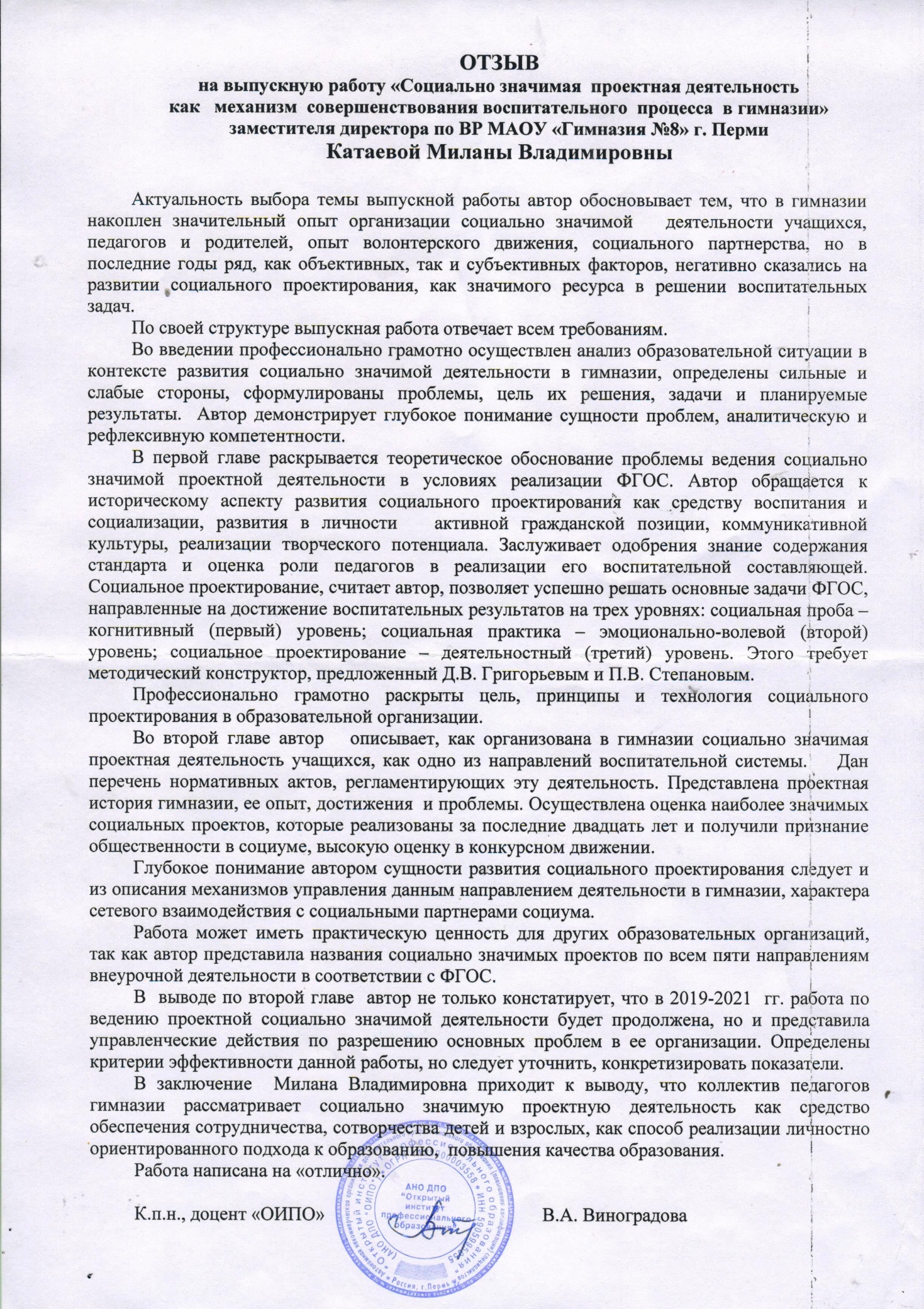 Виды внеурочной деятельностиСоциально значимые проектыХудожественное творчество- «Серебряные колокольчики» - на иностранном  языке -«Дети на оперной сцене» - городской-«Классный хор» - классные коллективы, район-«Моя прекрасная леди» - на англ. языке-«Весенний бал»- старшеклассники-«Обыкновенное чудо» -1-7 кл.-«Прикамские самоцветы» - начальная школа-«Лермонтовский ангел продолжает свой полет…»- «Друзья  мои,  приятели» - начальная школа- «Фантазеры»- начальная школа.- «Закамский вернисаж» и др.Игровая-«Февромарт» -  для 8-х классов-«День святого Валентина» и др.Познавательная-«Клуб интеллектуальных ребят-КИР»- Виртуальный музей гимназии-«Литературный клубок» и др. 1-7 класс- «Мир вокруг нас» -1-11 классТрудовая- «Цветы надежды»-«Весенняя ярмарка»-«Весенний скворечник»- «Школьный двор» и др.Спортивно-оздоровительная - Школьный спортивный клуб «Гепард»-«Будь готов! Будь здоров!»-5-6 класс- «Новогодние веселые старты» - начальная школа-«Звезда танцпола»-5-11 класс-«ЗОЖигательная компания» - район-«Фестиваль Здоровья и Спорта» - 1-11 класс и др.Социальное  творчество-«Дни воинской славы» - городской-«Солдаты с улицы Рыбалко»-«Афганский излом»-«Дорогие мои старики»-«Звезда Героя»-«Наследники Победы»-«Закамск нашего детства»-«Памятникам славы и бессмертия - нашу заботу» -«Четыре лапы»-«Снегири в городе»- «ЭкоLINE» - «Пермский благотворительный сезон» и др.Слабые стороны организацииКоррекция  управленческого подходаПрактические действияНеобходимость  обобщения  опыта работы по социально значимой проектной деятельности.Нет единого, систематизированного банка данных о реализованных проектах.В 2019-2021гг. будет создан банк данных  - «Портфель проектов».Будет собран и систематизирован материал о реализованных проектах гимназии. В  «Портфель проектов» будут включены исследовательские проекты социальной направленности, представленные на НПК «Аз.Буки.Веди» 1-4 кл. и «Предки.Современники.Потомки» 5-11 кл. Информация будет представлена в бумажном и электронном  варианте.Нет нормативно-правового локального акта, регулирующего всю систему  ведения социально значимой проектной деятельности.В 2019-2020 уч.году будет создан локальный акт «Положение о социально значимой проектной деятельности  МАОУ «Гимназия №8»Недостаточная информированность всех субъектов образовательной деятельности о технологиях  социально значимой проектной деятельности.Провести в  2019-2020 уч.году педагогический совет по данной теме, родительскую конференцию, заседание ОРК, семинар для обучающихся 7-10 классов.Низкая активность в разработке социально  значимых проектов классных коллективов.Провести в 2020-2021 уч.году конкурс социально значимых проектов классных коллективов «Моя малая родина», посвященный 80-летию Кировского района г.Перми (18 января 2021 г.).Низкий уровень мониторинга эффективности влияния социально значимой проектной деятельности на повышения уровня воспитанности   и личностный рост обучающихся.Создание банка данных мониторинговых исследований.В феврале 2020 г. проведение тестирования выпускников 3,8,10 классов.Слабые стороны организацииКоррекция  управленческого подходаПрактические действияНедостаточно ведется работа по разработке и реализации проектов направленных на здоровьесбережение, воспитание правил ЗОЖ  у обучающихся.Активизировать работу с учащимися специалистов «Центра Здоровья» гимназии. Рекомендовать  всему педагогическому коллективу и родителям обратить внимание на данную проблему.Недостаточное внимание общественности и органов власти в район и городе к проблемам организации данного вида деятельности   детей и подростков: организация обучения, конкурсов, стимулирование, освещение в СМИ.Обращение по данной проблеме к общественности и органам власти района и города  через СМИ, родительскую общественность, личные контакты.КритерииПоказателиМетод оцениванияСамоактуализация личности ученикаВыбор нравственных форм поведения.Выбор нравственных способов самореализации и  самоутверждения.Внутренние изменения.  Наблюдение. Анкетирование. Тестирование. Отсутствие (снижение количества) учеников, стоящих на внутришкольном учете и в КДН.Удовлетворенность учеников жизнедеятельностью в гимназии Отношение к основным сторонам школьной жизни  Комфортность, защищенность личности ученика гимназии Количество учеников  с активной жизненной позицией, мотивированных на учебу, проектную творческую и социально значимую  деятельность.Отсутствие конфликтных ситуаций и жалоб.Конкурентоспособ-ность  гимназииУчастие обучающихся, педагогов гимназии в смотрах, конкурсах, соревнованиях.  Положительная репутация гимназии  (достижения в воспитании, развитии и учебной деятельности). Количество участвующих, победителей, лауреатов (педагогов и учеников).Освещение в СМИ позитивных результатов.